COMMUNE DE LEXY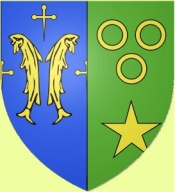 ATTESTATION DE NON DIVULGATION DU QUOTIENT FAMILIALJe, soussigné(e) (Nom/Prénom)   , en qualité de représentant légal, déclare :Ne pas communiquer les éléments concernant les revenus de mon foyer fiscalDe fait, à défaut de présentation des documents justifiants le quotient familial, le tarif maximum est appliqué.En signant ce document, cela signifie que vous avez pris note et acceptez les conditions.Fait à     Le 